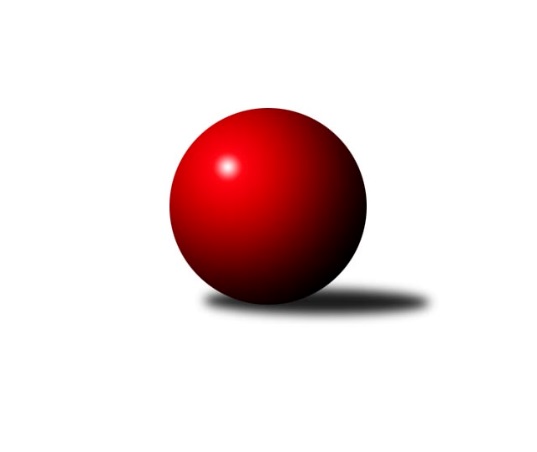 Č.11Ročník 2011/2012	26.11.2011Nejlepšího výkonu v tomto kole: 2639 dosáhlo družstvo: TJ Horní Benešov ˝B˝Severomoravská divize 2011/2012Výsledky 11. kolaSouhrnný přehled výsledků:TJ VOKD Poruba ˝A˝	- TJ Unie Hlubina ˝A˝	12:4	2569:2516		26.11.TJ Opava ˝B˝	- KK Hranice ˝A˝	6:10	2528:2604		26.11.TJ Pozemstav Prostějov	- TJ Sokol Chvalíkovice ˝A˝	1:15	2454:2521		26.11.TJ Sokol Bohumín ˝A˝	- TJ Sokol Sedlnice ˝A˝	14:2	2513:2421		26.11.KK Šumperk ˝B˝	- KK Minerva Opava ˝A˝	10:6	2608:2593		26.11.Sokol Přemyslovice ˝B˝	- TJ  Odry ˝A˝	6:10	2532:2395		26.11.TJ Horní Benešov ˝B˝	- TJ Jiskra Rýmařov ˝A˝	14:2	2639:2586		26.11.Tabulka družstev:	1.	TJ Sokol Bohumín ˝A˝	11	10	0	1	128 : 48 	 	 2582	20	2.	TJ Sokol Chvalíkovice ˝A˝	11	8	0	3	114 : 62 	 	 2532	16	3.	TJ Horní Benešov ˝B˝	11	7	1	3	112 : 64 	 	 2544	15	4.	TJ Jiskra Rýmařov ˝A˝	11	5	2	4	90 : 86 	 	 2549	12	5.	TJ Sokol Sedlnice ˝A˝	11	5	2	4	86 : 90 	 	 2509	12	6.	Sokol Přemyslovice ˝B˝	11	5	1	5	94 : 82 	 	 2531	11	7.	TJ  Odry ˝A˝	11	5	1	5	84 : 92 	 	 2514	11	8.	TJ VOKD Poruba ˝A˝	11	5	1	5	82 : 94 	 	 2512	11	9.	KK Hranice ˝A˝	11	5	0	6	88 : 88 	 	 2492	10	10.	TJ Unie Hlubina ˝A˝	11	5	0	6	84 : 92 	 	 2522	10	11.	KK Minerva Opava ˝A˝	11	4	0	7	80 : 96 	 	 2556	8	12.	KK Šumperk ˝B˝	11	4	0	7	72 : 104 	 	 2506	8	13.	TJ Opava ˝B˝	11	2	3	6	70 : 106 	 	 2498	7	14.	TJ Pozemstav Prostějov	11	1	1	9	48 : 128 	 	 2445	3Podrobné výsledky kola:	 TJ VOKD Poruba ˝A˝	2569	12:4	2516	TJ Unie Hlubina ˝A˝	Vladimír Trojek	 	 193 	 201 		394 	 0:2 	 423 	 	209 	 214		Josef Kuzma	Rostislav Bareš	 	 185 	 242 		427 	 2:0 	 382 	 	193 	 189		Radmila Pastvová	Petr Basta	 	 237 	 229 		466 	 2:0 	 435 	 	224 	 211		František Oliva	Ivo Marek	 	 201 	 207 		408 	 0:2 	 426 	 	225 	 201		Michal Zatyko	Petr Brablec	 	 220 	 224 		444 	 2:0 	 426 	 	208 	 218		Michal Hejtmánek	Martin Skopal	 	 215 	 215 		430 	 2:0 	 424 	 	201 	 223		Petr Chodurarozhodčí: Nejlepší výkon utkání: 466 - Petr Basta	 TJ Opava ˝B˝	2528	6:10	2604	KK Hranice ˝A˝	Marek Hynar	 	 225 	 215 		440 	 2:0 	 422 	 	224 	 198		Jiří Terrich	Tomáš Valíček	 	 195 	 206 		401 	 0:2 	 456 	 	225 	 231		Dalibor Vinklar	Josef Němec	 	 208 	 214 		422 	 0:2 	 426 	 	222 	 204		Petr  Pavelka st	Rudolf Haim	 	 198 	 198 		396 	 0:2 	 470 	 	239 	 231		Kamil Bartoš	Pavel Kovalčík	 	 212 	 216 		428 	 2:0 	 395 	 	211 	 184		Karel Pitrun	Milan Jahn	 	 212 	 229 		441 	 2:0 	 435 	 	211 	 224		Petr  Pavelka mlrozhodčí: Nejlepší výkon utkání: 470 - Kamil Bartoš	 TJ Pozemstav Prostějov	2454	1:15	2521	TJ Sokol Chvalíkovice ˝A˝	Jan Stískal	 	 215 	 206 		421 	 0:2 	 428 	 	223 	 205		David Hendrych	Václav Kovařík	 	 215 	 191 		406 	 0:2 	 409 	 	191 	 218		Josef Hendrych	Martin Zaoral	 	 203 	 202 		405 	 0:2 	 440 	 	219 	 221		Jakub Hendrych	Eva Růžičková	 	 205 	 199 		404 	 0:2 	 421 	 	210 	 211		Vladimír Valenta	Stanislav Feike	 	 208 	 196 		404 	 0:2 	 409 	 	204 	 205		Martin Šumník	Miroslav Plachý	 	 185 	 229 		414 	 1:1 	 414 	 	201 	 213		Radek Hendrychrozhodčí: Nejlepší výkon utkání: 440 - Jakub Hendrych	 TJ Sokol Bohumín ˝A˝	2513	14:2	2421	TJ Sokol Sedlnice ˝A˝	Štefan Dendis	 	 179 	 208 		387 	 2:0 	 370 	 	191 	 179		David Juřica	Fridrich Péli	 	 181 	 239 		420 	 2:0 	 413 	 	204 	 209		Martin Juřica	Vladimír Šipula	 	 189 	 222 		411 	 2:0 	 405 	 	192 	 213		Zdeněk Skala	Petr Kuttler	 	 212 	 206 		418 	 0:2 	 440 	 	243 	 197		Ivo Stuchlík	Aleš Kohutek	 	 221 	 224 		445 	 2:0 	 381 	 	205 	 176		Jaroslav Tobola	Pavel Niesyt	 	 213 	 219 		432 	 2:0 	 412 	 	199 	 213		Jaroslav Chvostekrozhodčí: Nejlepší výkon utkání: 445 - Aleš Kohutek	 KK Šumperk ˝B˝	2608	10:6	2593	KK Minerva Opava ˝A˝	Jaromír Rabenseifner	 	 240 	 253 		493 	 2:0 	 413 	 	210 	 203		Zdeněk Chlopčík	Pavel Heinisch	 	 211 	 235 		446 	 2:0 	 428 	 	212 	 216		Pavel Martinec	Gustav Vojtek	 	 203 	 212 		415 	 0:2 	 445 	 	239 	 206		Aleš Fischer	Michal Strachota	 	 214 	 212 		426 	 2:0 	 405 	 	204 	 201		Petr Luzar	Petr Matějka	 	 191 	 212 		403 	 0:2 	 439 	 	199 	 240		Luděk Slanina	Jan Semrád	 	 227 	 198 		425 	 0:2 	 463 	 	223 	 240		Tomáš Slavíkrozhodčí: Nejlepší výkon utkání: 493 - Jaromír Rabenseifner	 Sokol Přemyslovice ˝B˝	2532	6:10	2395	TJ  Odry ˝A˝	Eduard Tomek	 	 217 	 211 		428 	 2:0 	 422 	 	210 	 212		Stanislav Ovšák	Zdeněk Grulich	 	 223 	 243 		466 	 2:0 	 457 	 	228 	 229		Marek Frydrych	Pavel Močár	 	 202 	 186 		388 	 0:2 	 408 	 	215 	 193		Jaroslav Lušovský	Zdeněk Peč	 	 185 	 207 		392 	 0:2 	 401 	 	199 	 0		Miroslav Dimidenko	Milan Dvorský	 	 211 	 247 		458 	 2:0 	 428 	 	214 	 214		Petr Dvorský	Josef Grulich	 	 208 	 192 		400 	 0:2 	 481 	 	245 	 236		Karel Chlevišťanrozhodčí: Nejlepší výkon utkání: 481 - Karel Chlevišťan	 TJ Horní Benešov ˝B˝	2639	14:2	2586	TJ Jiskra Rýmařov ˝A˝	Zdeněk Černý	 	 228 	 229 		457 	 2:0 	 430 	 	224 	 206		Ladislav Janáč	Michal Rašťák	 	 193 	 192 		385 	 0:2 	 436 	 	220 	 216		Jaroslav Heblák	Vladislav Pečinka	 	 212 	 202 		414 	 2:0 	 385 	 	194 	 191		Josef Pilatík	Martin Bilíček	 	 235 	 217 		452 	 2:0 	 425 	 	216 	 209		Věra Tomanová	Zbyněk Černý	 	 223 	 245 		468 	 2:0 	 464 	 	233 	 231		Jaroslav Tezzele	Tomáš Černý	 	 248 	 215 		463 	 2:0 	 446 	 	223 	 223		Milan Dědáčekrozhodčí: Nejlepší výkon utkání: 468 - Zbyněk ČernýPořadí jednotlivců:	jméno hráče	družstvo	celkem	plné	dorážka	chyby	poměr kuž.	Maximum	1.	Milan Dědáček 	TJ Jiskra Rýmařov ˝A˝	453.87	299.9	153.9	1.3	6/7	(476)	2.	Tomáš Slavík 	KK Minerva Opava ˝A˝	446.94	292.9	154.1	3.1	7/7	(502)	3.	Karel Chlevišťan 	TJ  Odry ˝A˝	446.80	302.6	144.2	3.3	7/7	(503)	4.	Zdeněk Grulich 	Sokol Přemyslovice ˝B˝	446.57	302.4	144.2	4.5	5/6	(475)	5.	Zbyněk Černý 	TJ Horní Benešov ˝B˝	443.78	298.3	145.5	2.7	6/6	(490)	6.	Ladislav Janáč 	TJ Jiskra Rýmařov ˝A˝	443.67	302.1	141.6	3.1	6/7	(463)	7.	Tomáš Černý 	TJ Horní Benešov ˝B˝	438.81	290.1	148.7	3.1	6/6	(472)	8.	Martin Šumník 	TJ Sokol Chvalíkovice ˝A˝	436.40	291.2	145.2	4.5	7/7	(478)	9.	Ivo Stuchlík 	TJ Sokol Sedlnice ˝A˝	434.89	297.1	137.8	4.6	6/6	(465)	10.	Michal Zatyko 	TJ Unie Hlubina ˝A˝	433.88	289.8	144.0	3.0	6/7	(458)	11.	Vladimír Šipula 	TJ Sokol Bohumín ˝A˝	433.31	296.2	137.1	4.3	6/6	(459)	12.	David Hendrych 	TJ Sokol Chvalíkovice ˝A˝	433.20	294.3	138.9	3.9	7/7	(452)	13.	Luděk Slanina 	KK Minerva Opava ˝A˝	432.75	291.5	141.3	2.4	7/7	(463)	14.	Petr Dvorský 	TJ  Odry ˝A˝	432.54	292.1	140.5	3.1	7/7	(461)	15.	Jaroslav Chvostek 	TJ Sokol Sedlnice ˝A˝	432.47	288.6	143.9	4.7	5/6	(461)	16.	Štefan Dendis 	TJ Sokol Bohumín ˝A˝	432.27	294.5	137.8	2.7	6/6	(460)	17.	Petr Basta 	TJ VOKD Poruba ˝A˝	431.37	300.1	131.2	4.0	6/7	(466)	18.	Milan Dvorský 	Sokol Přemyslovice ˝B˝	431.30	290.3	141.1	5.0	5/6	(462)	19.	Aleš Kohutek 	TJ Sokol Bohumín ˝A˝	430.37	294.2	136.2	4.2	6/6	(457)	20.	Kamil Bartoš 	KK Hranice ˝A˝	429.71	299.2	130.5	5.0	7/7	(470)	21.	Pavel Niesyt 	TJ Sokol Bohumín ˝A˝	429.22	292.9	136.4	3.9	6/6	(463)	22.	Dalibor Vinklar 	KK Hranice ˝A˝	428.92	294.5	134.5	5.5	6/7	(456)	23.	Pavel Heinisch 	KK Šumperk ˝B˝	428.83	294.7	134.2	3.6	5/6	(493)	24.	Petr Kuttler 	TJ Sokol Bohumín ˝A˝	428.75	289.6	139.1	3.3	6/6	(457)	25.	Zdeněk Černý 	TJ Horní Benešov ˝B˝	427.67	294.9	132.8	5.5	6/6	(466)	26.	Martin Bilíček 	TJ Horní Benešov ˝B˝	427.40	293.6	133.8	4.1	5/6	(470)	27.	Jan Sedláček 	Sokol Přemyslovice ˝B˝	427.33	287.6	139.8	3.7	6/6	(467)	28.	Jaroslav Tezzele 	TJ Jiskra Rýmařov ˝A˝	427.26	290.2	137.1	3.3	7/7	(464)	29.	Fridrich Péli 	TJ Sokol Bohumín ˝A˝	427.14	289.3	137.9	4.0	6/6	(439)	30.	Petr Matějka 	KK Šumperk ˝B˝	426.97	290.6	136.3	4.7	6/6	(456)	31.	Petr Brablec 	TJ VOKD Poruba ˝A˝	426.49	283.9	142.6	4.0	7/7	(468)	32.	Pavel Martinec 	KK Minerva Opava ˝A˝	425.83	287.2	138.7	4.3	6/7	(459)	33.	Marek Frydrych 	TJ  Odry ˝A˝	425.14	291.7	133.4	2.9	7/7	(457)	34.	Vladislav Pečinka 	TJ Horní Benešov ˝B˝	425.12	290.6	134.5	4.9	5/6	(469)	35.	Pavel Kovalčík 	TJ Opava ˝B˝	424.78	290.4	134.3	3.2	6/6	(470)	36.	Marek Hynar 	TJ Opava ˝B˝	424.72	289.4	135.3	4.4	6/6	(463)	37.	František Oliva 	TJ Unie Hlubina ˝A˝	424.26	292.5	131.8	3.9	7/7	(459)	38.	Zdeněk Skala 	TJ Sokol Sedlnice ˝A˝	423.90	285.3	138.6	5.7	5/6	(451)	39.	Zdeněk Chlopčík 	KK Minerva Opava ˝A˝	423.86	294.7	129.2	5.0	7/7	(460)	40.	Michal Hejtmánek 	TJ Unie Hlubina ˝A˝	423.77	291.3	132.5	3.1	7/7	(474)	41.	Věra Tomanová 	TJ Jiskra Rýmařov ˝A˝	422.97	286.3	136.7	3.9	7/7	(465)	42.	Ivo Marek 	TJ VOKD Poruba ˝A˝	422.74	293.4	129.4	4.7	7/7	(437)	43.	Radek Hendrych 	TJ Sokol Chvalíkovice ˝A˝	422.34	289.3	133.1	5.4	7/7	(451)	44.	Stanislav Ovšák 	TJ  Odry ˝A˝	422.00	292.2	129.8	5.0	7/7	(474)	45.	Petr Chodura 	TJ Unie Hlubina ˝A˝	421.64	292.2	129.5	4.7	7/7	(471)	46.	Eva Růžičková 	TJ Pozemstav Prostějov	421.07	293.5	127.6	4.8	5/6	(455)	47.	Miroslav Adámek 	TJ Pozemstav Prostějov	420.65	291.8	128.9	6.7	4/6	(436)	48.	Milan Vymazal 	KK Šumperk ˝B˝	420.54	288.5	132.1	5.0	6/6	(491)	49.	Petr  Pavelka ml 	KK Hranice ˝A˝	420.43	290.9	129.6	4.6	6/7	(456)	50.	Milan Jahn 	TJ Opava ˝B˝	419.56	286.5	133.0	4.2	6/6	(461)	51.	Josef Němec 	TJ Opava ˝B˝	419.35	296.6	122.8	7.2	4/6	(462)	52.	Josef Hendrych 	TJ Sokol Chvalíkovice ˝A˝	418.96	284.9	134.1	4.0	7/7	(445)	53.	Jaromír Rabenseifner 	KK Šumperk ˝B˝	418.88	286.0	132.9	6.5	4/6	(493)	54.	Josef Grulich 	Sokol Přemyslovice ˝B˝	418.23	290.3	127.9	5.2	5/6	(445)	55.	Martin Skopal 	TJ VOKD Poruba ˝A˝	417.63	290.2	127.4	5.7	6/7	(433)	56.	Jakub Hendrych 	TJ Sokol Chvalíkovice ˝A˝	417.00	282.3	134.7	5.1	7/7	(440)	57.	Miroslav Mikulský 	TJ Sokol Sedlnice ˝A˝	415.87	284.0	131.8	6.1	5/6	(454)	58.	Rudolf Haim 	TJ Opava ˝B˝	415.70	285.3	130.4	6.7	6/6	(469)	59.	Miroslav Plachý 	TJ Pozemstav Prostějov	415.31	290.7	124.6	5.9	6/6	(456)	60.	Jiří Šoupal 	Sokol Přemyslovice ˝B˝	415.17	282.1	133.1	6.3	6/6	(451)	61.	Petr  Pavelka st 	KK Hranice ˝A˝	414.63	284.5	130.2	4.8	7/7	(433)	62.	Josef Pilatík 	TJ Jiskra Rýmařov ˝A˝	414.24	293.0	121.3	5.9	7/7	(448)	63.	Jan Semrád 	KK Šumperk ˝B˝	414.00	290.9	123.1	6.5	5/6	(459)	64.	Martin Zaoral 	TJ Pozemstav Prostějov	413.77	284.2	129.6	6.0	6/6	(431)	65.	Radmila Pastvová 	TJ Unie Hlubina ˝A˝	413.66	287.8	125.8	5.6	7/7	(451)	66.	Josef Kuzma 	TJ Unie Hlubina ˝A˝	413.06	284.0	129.1	5.8	7/7	(441)	67.	Miroslav Dimidenko 	TJ  Odry ˝A˝	412.92	266.5	112.7	5.3	6/7	(475)	68.	Michal Strachota 	KK Šumperk ˝B˝	411.12	280.1	131.0	6.4	5/6	(436)	69.	Eduard Tomek 	Sokol Přemyslovice ˝B˝	410.76	287.8	123.0	6.5	5/6	(453)	70.	Gustav Vojtek 	KK Šumperk ˝B˝	410.13	283.5	126.6	7.5	4/6	(440)	71.	Adam Chvostek 	TJ Sokol Sedlnice ˝A˝	409.30	285.9	123.4	9.1	4/6	(435)	72.	Tomáš Valíček 	TJ Opava ˝B˝	408.45	287.7	120.8	7.4	5/6	(445)	73.	Vladimír Valenta 	TJ Sokol Chvalíkovice ˝A˝	407.44	286.0	121.4	5.2	5/7	(434)	74.	Vladimír Trojek 	TJ VOKD Poruba ˝A˝	406.89	286.5	120.4	8.0	6/7	(448)	75.	Jaroslav Heblák 	TJ Jiskra Rýmařov ˝A˝	406.82	283.9	122.9	7.6	7/7	(436)	76.	Jiří Terrich 	KK Hranice ˝A˝	402.93	283.6	119.3	7.5	7/7	(430)	77.	Václav Kovařík 	TJ Pozemstav Prostějov	402.85	284.4	118.5	6.8	5/6	(435)	78.	Rostislav Bareš 	TJ VOKD Poruba ˝A˝	402.83	281.2	121.7	6.2	6/7	(470)	79.	Jaroslav Tobola 	TJ Sokol Sedlnice ˝A˝	398.00	273.1	124.9	6.4	5/6	(433)	80.	Stanislav Feike 	TJ Pozemstav Prostějov	393.46	284.0	109.5	9.3	6/6	(414)	81.	Michael Dostál 	TJ Horní Benešov ˝B˝	391.31	278.8	112.5	9.3	4/6	(424)		Miroslav Mrkos 	KK Šumperk ˝B˝	444.00	304.0	140.0	5.0	1/6	(444)		Michaela Tobolová 	TJ Sokol Sedlnice ˝A˝	434.00	291.0	143.0	4.0	1/6	(434)		Aleš Fischer 	KK Minerva Opava ˝A˝	431.63	296.1	135.6	3.5	4/7	(489)		Roman Honl 	TJ Sokol Bohumín ˝A˝	431.00	290.5	140.5	2.5	1/6	(445)		Anna Ledvinová 	KK Hranice ˝A˝	428.50	287.0	141.5	4.5	2/7	(449)		Jan Mika 	TJ VOKD Poruba ˝A˝	428.00	298.0	130.0	6.0	1/7	(428)		Pavel Marek 	TJ Unie Hlubina ˝A˝	426.00	294.0	132.0	4.0	1/7	(426)		Vladimír Heiser 	KK Minerva Opava ˝A˝	423.55	291.2	132.4	3.0	4/7	(458)		Jaroslav Mika 	TJ  Odry ˝A˝	423.33	295.0	128.3	6.0	2/7	(439)		Jan Stuchlík 	TJ Sokol Sedlnice ˝A˝	423.17	289.2	134.0	6.7	3/6	(443)		Vladimír Kostka 	TJ Sokol Chvalíkovice ˝A˝	422.00	288.0	134.0	2.0	1/7	(422)		Pavel Černohous 	TJ Pozemstav Prostějov	422.00	291.0	131.0	7.0	1/6	(422)		Stanislav Brokl 	KK Minerva Opava ˝A˝	418.67	291.6	127.1	3.3	3/7	(432)		Zdeněk Peč 	Sokol Přemyslovice ˝B˝	417.42	280.3	137.2	4.6	3/6	(454)		Ladislav Míka 	TJ VOKD Poruba ˝A˝	417.00	291.7	125.3	7.5	3/7	(455)		Zdeněk Kment 	TJ Horní Benešov ˝B˝	416.00	296.0	120.0	7.0	1/6	(416)		Štěpán Charník 	TJ Jiskra Rýmařov ˝A˝	414.25	281.5	132.8	4.3	2/7	(431)		Martin Juřica 	TJ Sokol Sedlnice ˝A˝	413.00	278.7	134.3	5.3	3/6	(415)		Jiří Brož 	TJ  Odry ˝A˝	413.00	289.0	124.0	7.5	2/7	(423)		Petr Luzar 	KK Minerva Opava ˝A˝	412.67	282.0	130.7	5.3	3/7	(425)		Vladimír Hudec 	KK Hranice ˝A˝	411.17	278.3	132.8	5.8	4/7	(432)		Petr Číž 	TJ VOKD Poruba ˝A˝	409.00	292.0	117.0	16.0	1/7	(409)		Jan Strnadel 	KK Minerva Opava ˝A˝	407.00	301.0	106.0	7.0	1/7	(407)		Jaroslav Lušovský 	TJ  Odry ˝A˝	405.00	272.5	132.5	5.8	4/7	(433)		Milan Zezulka 	TJ  Odry ˝A˝	405.00	291.0	114.0	11.0	1/7	(405)		Josef Plšek 	KK Minerva Opava ˝A˝	402.50	288.5	114.0	7.8	2/7	(434)		Petr Hendrych 	TJ Sokol Chvalíkovice ˝A˝	400.00	285.0	115.0	12.0	1/7	(400)		Petr Schwalbe 	TJ Opava ˝B˝	396.75	281.7	115.1	8.6	3/6	(434)		Pavel Močár 	Sokol Přemyslovice ˝B˝	395.50	274.5	121.0	8.0	2/6	(403)		Karel Pitrun 	KK Hranice ˝A˝	395.33	272.0	123.3	4.3	3/7	(397)		Michal Rašťák 	TJ Horní Benešov ˝B˝	394.67	278.6	116.1	9.7	3/6	(422)		Josef Kyjovský 	TJ Unie Hlubina ˝A˝	393.00	285.0	108.0	14.0	1/7	(393)		Jan Stískal 	TJ Pozemstav Prostějov	389.93	274.4	115.5	6.5	3/6	(438)		Daniel Malina 	TJ  Odry ˝A˝	389.50	276.5	113.0	8.0	2/7	(402)		František Opravil 	KK Hranice ˝A˝	389.00	269.0	120.0	4.0	1/7	(389)		Alexandr Rájoš 	KK Šumperk ˝B˝	387.00	273.0	114.0	9.0	1/6	(387)		Jiří Břeska 	TJ Unie Hlubina ˝A˝	386.00	281.0	105.0	8.0	1/7	(386)		Dalibor Krejčiřík 	TJ Sokol Chvalíkovice ˝A˝	384.00	268.0	116.0	8.0	1/7	(384)		Josef Schwarz 	KK Hranice ˝A˝	384.00	279.0	105.0	15.0	1/7	(384)		Milan Pčola 	TJ VOKD Poruba ˝A˝	376.00	269.0	107.0	10.0	1/7	(376)		Milan Smékal 	Sokol Přemyslovice ˝B˝	375.00	278.0	97.0	14.0	1/6	(375)		David Juřica 	TJ Sokol Sedlnice ˝A˝	370.00	288.0	82.0	17.0	1/6	(370)		Miroslav Vysloužil 	TJ Pozemstav Prostějov	353.00	249.0	104.0	8.0	1/6	(353)Sportovně technické informace:Starty náhradníků:registrační číslo	jméno a příjmení 	datum startu 	družstvo	číslo startu
Hráči dopsaní na soupisku:registrační číslo	jméno a příjmení 	datum startu 	družstvo	Program dalšího kola:12. kolo2.12.2011	pá	16:30	TJ Unie Hlubina ˝A˝ - TJ Opava ˝B˝	2.12.2011	pá	17:00	TJ Sokol Sedlnice ˝A˝ - Sokol Přemyslovice ˝B˝	3.12.2011	so	9:00	KK Minerva Opava ˝A˝ - TJ Horní Benešov ˝B˝	3.12.2011	so	9:00	KK Hranice ˝A˝ - KK Šumperk ˝B˝	3.12.2011	so	10:00	TJ Jiskra Rýmařov ˝A˝ - TJ Pozemstav Prostějov	3.12.2011	so	12:30	TJ  Odry ˝A˝ - TJ VOKD Poruba ˝A˝	4.12.2011	ne	9:00	TJ Sokol Chvalíkovice ˝A˝ - TJ Sokol Bohumín ˝A˝	Nejlepší šestka kola - absolutněNejlepší šestka kola - absolutněNejlepší šestka kola - absolutněNejlepší šestka kola - absolutněNejlepší šestka kola - dle průměru kuželenNejlepší šestka kola - dle průměru kuželenNejlepší šestka kola - dle průměru kuželenNejlepší šestka kola - dle průměru kuželenNejlepší šestka kola - dle průměru kuželenPočetJménoNázev týmuVýkonPočetJménoNázev týmuPrůměr (%)Výkon1xJaromír RabenseifnerŠumperk B4931xJaromír RabenseifnerŠumperk B115.244933xKarel ChlevišťanTJ Odry4811xPetr BastaVOKD A113.064663xKamil BartošHranice A4704xKarel ChlevišťanTJ Odry112.494813xZbyněk ČernýHorní Benešov B4683xZbyněk ČernýHorní Benešov B109.844681xPetr BastaVOKD A4662xKamil BartošHranice A109.494703xZdeněk GrulichPřemyslov. B4662xZdeněk GrulichPřemyslov. B108.99466